Canton FFA Chapter Officer Application2017-18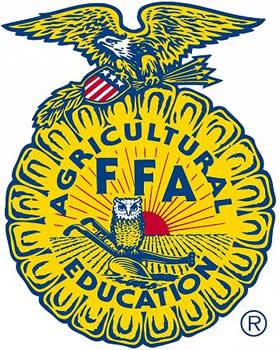 Applicant's Name:  ______________	_______________________________________Address:  __________________________ City:  _____________ State:  ____ Zip: ________Cell #_______________________________Grade:  ______________ Age:  ______________Agriculture classes planned for the upcoming year: ____________________________________	_____________________________________________________________________________DIRECTIONS: In complete sentences, please answer the following questions. 	1.  Briefly state the leadership qualities that you possess which would qualify you for a chapter officer.2.  What other commitments do you have throughout the year that would compete for your time?(During the school week  and weekends.)3.  Describe your public speaking experience.4.  As a chapter officer, what do you believe would be your most important responsibilities?5.  If elected to a chapter office, what would be your main goal for the chapter and how would you go about achieving it?6.What motivates you to want to be a chapter officer?7. What would you describe as your biggest weakness for a leadership position?8. What have you done in previous years to help advocate for the Canton FFA?I ____________________________, hereby approve of my son/daughter, ___________________, running/becoming a Canton FFA Chapter Officer for the 17-18 school year.  I realize that s(he) is responsible for their officer duties and will uphold them to the best of their ability.  I further understand my child is required to be at all executive committee meetings, on time, or will fall subject to the penalties associated with absence and tardiness.  I am aware that repeated absences (no more than three) from official officer functions will result in my student's early dismissal from the officer team.  His/Her presence at the District Leadership Camp is mandatory!Parent/Guardian Signature: _________________________________	 Date: ____________I understand I am responsible for my duties as a chapter officer and will uphold them to the best of my ability.  I further understand I am required to be at all executive committee meetings, on time, or will fall subject to the fees associated with absence and tardiness.  I am aware that repeated absences from required functions will result in my being dismissed from the officer team early.  My presence at the District Leadership Camp is mandatory!Applicant Signature:  _______________________________________ 	Date:  ____________